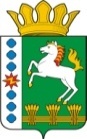 КОНТРОЛЬНО-СЧЕТНЫЙ ОРГАН ШАРЫПОВСКОГО РАЙОНАКрасноярского краяЗаключениена проект Решения Парнинского сельского Совета депутатов «О внесении изменений в Решение Парнинского сельского Совета депутатов от 14.12.2016 № 14-34 «О бюджете поселения на 2017 год и плановый период 2018-2019 годов» (в ред. от 07.07.2017 № 20-54, от 30.08.2017 № 23-59, от 06.12.2017 № 28-69)14 декабря  2017 год 							        	 № 175Настоящее экспертное заключение подготовлено Контрольно – счетным органом Шарыповского района на основании ст. 157 Бюджетного  кодекса Российской Федерации, ст. 9 Федерального закона от 07.02.2011 № 6-ФЗ «Об общих принципах организации и деятельности контрольно – счетных органов субъектов Российской Федерации и муниципальных образований», ст. 5 Решения Шарыповского районного Совета депутатов от 20.09.2012 № 31/289р «О внесении изменений и дополнений в Решение Шарыповского районного Совета депутатов от 21.06.2012 № 28/272р «О создании Контрольно – счетного органа Шарыповского района» (в ред. от 20.03.2014 № 46/536р, от 25.09.2014 № 51/573р, 26.02.2015 № 56/671р) и в соответствии со стандартом организации деятельности Контрольно – счетного органа Шарыповского района СОД 2 «Организация, проведение и оформление результатов финансово – экономической экспертизы проектов Решений Шарыповского районного Совета депутатов и нормативно – правовых актов по бюджетно – финансовым вопросам и вопросам использования муниципального имущества и проектов муниципальных программ» утвержденного приказом Контрольно – счетного органа Шарыповского района от 16.12.2013 № 29, Соглашения от 22.01.2015 «О передаче Контрольно-счетному органу Шарыповского района полномочий Контрольно-счетного органа Парнинского  сельсовета по осуществлению внешнего муниципального финансового контроля».Представленный на экспертизу проект Решения Парнинского сельского Совета депутатов «О внесении изменений и дополнений в Решение Парнинского сельского Совета депутатов от 14.12.2016 № 14-34 «О бюджете поселения на 2017 год и плановый период 2018-2019 годов» (в ред. от 07.07.2017 № 20-54, от 30.08.2017 № 23-59, от 06.12.2017 № 28-69) направлен в Контрольно – счетный орган Шарыповского района 14 декабря 2017 года. Разработчиком данного проекта Решения является администрация Парнинского сельсовета.Мероприятие проведено 14 декабря 2017 года.В ходе подготовки заключения Контрольно – счетным органом Шарыповского района были проанализированы следующие материалы:- проект Решения Парнинского сельского Совета депутатов «О внесении изменений и дополнений в Решение Парнинского сельского Совета депутатов от 14.12.2016 № 14-34 «О бюджете поселения на 2017 год и плановый период 2018-2019 годов»;-  решение Парнинского сельского Совета депутатов от 14.12.2016 № 14-34 «О бюджете поселения на 2017 год и плановый период 2018-2019 годов» (в ред. от 07.07.2017 № 20-54, от 30.08.2017 № 23-59, от 06.12.2017 № 28-69).При проведении экспертизы проекта Решения проведены:- оценка соответствия внесенного проекта Решения сведениям и документам, явившимся основанием его составления;- оценка соответствия текстовой части и структуры проекта Решения требованиям бюджетного законодательства Российской Федерации;- анализ предлагаемых изменений бюджетных ассигнований по доходам, расходам и источникам финансирования дефицита бюджета, оценка обоснованности таких изменений.В результате экспертизы проекта Решения и финансово – экономических обоснований предлагаемых к утверждению увеличений бюджетных ассигнований по расходам бюджета, подтверждающих потребность выделения дополнительных ассигнований в указанных в проекте Решения суммах по средствам местного и краевого бюджетов установлено:Представленным проектом Решения предлагается изменить основные характеристики бюджета муниципального образования Парнинский сельсовет на 2017 год, внести изменения в текстовую часть и приложения к Решению о бюджете, изложив их в новой редакции в соответствии с представленным проектом Решения.Предлагаемые к утверждению изменения текстовой части Решения о бюджете соответствуют бюджетному законодательству и законодательно установленным полномочиям органов местного самоуправления.Предлагаемые в проекте Решения изменения основных характеристик бюджета муниципального образования Парнинский сельсовет представлены в таблице 1.Изменение основных характеристик бюджета муниципального образования Парнинский сельсовет на 2017 годТаблица 14. Прогнозируемый общий объем доходов бюджета поселения на 2017 год увеличился за счет налоговых и неналоговых доходов в сумме 200 000,00 рублей  (1,13%).Анализ изменения бюджетных ассигнований по доходам бюджета поселенияв 2017 годуТаблица 2(руб.)Согласно фактических поступлений, налоговые и неналоговые доходы местного бюджета увеличатся на 200 000,0 рублей  и составят 5 790 200,00 рублей, из них:– налог на доходы физических лиц с доходов, источником которых является налоговый агент, за исключением доходов, в отношении которых исчисление и уплата налога осуществляются в соответствии со статьями 227, 2271 и 228 Налогового кодекса Российской Федерации  увеличится на сумму 2 360,00 рублей; – налог на доходы физических лиц, полученных от осуществления деятельности физическими лицами, зарегистрированными в качестве индивидуальных предпринимателей, нотариусов, занимающихся частной практикой, адвокатов, учредивших адвокатские кабинеты и других лиц, занимающихся частной практикой в соответствии со статьей 227 Налогового кодекса Российской Федерации увеличивается на сумму 8 347,00 рублей; –  налог на доходы физических лиц с доходов, полученных физическими лицами в соответствии со статьей 228 Налогового кодекса Российской Федерации  уменьшится на сумму 26 603,00 рублей; –   единый сельскохозяйственный налог увеличивается на сумму 1 254,00 рублей;–  налог на имущество физических лиц, взимаемый по ставкам, применяемым к объектам налогообложения, расположенными в границах сельских поселений увеличивается на сумму 25 919,00 рублей;  –  земельный налог с организаций, обладающих земельным участком, расположенным в границах сельских поселений увеличивается на сумму 41 085,00 рублей;– земельный налог с физических лиц, обладающих земельным участком, расположенным в границах сельских поселений уменьшится на сумму 177 819,80 рублей  ;– денежные взыскания (штрафы), установленные законами субъектов Российской Федерации за несоблюдение муниципальных правовых актов, зачисляемые в бюджеты поселений увеличиваются на сумму 4 000,00 рублей; –  прочие неналоговые доходы бюджетов сельских поселений увеличиваются на сумму 21 457,80 рублей; –   доходы от продажи земельных участков, находящихся в собственности сельских поселений (за исключением земельных участков муниципальных бюджетных и автономных учреждений) увеличиваются на сумму 300 000,00 рублей.           5.Общий объем расходов бюджета поселения на 2017 год увеличился  в сумме 200 000,00 рублей  (1,13%), в том числе:          По подразделу 0104 «Функционирование Правительства РФ, высших органов исполнительной власти субъектов РФ, местных администраций» увеличение бюджетных ассигнований в сумме 200 000,00 рублей (6,49%) для оплаты штрафа за несанкционированную свалку и общая сумма бюджетных ассигнований составит 3 280 831,89 рублей.            Приложения  № 4, 5, 6, 8, 10  к Решению излагаются в новой редакции согласно приложениям № 1, 2, 3, 4, 5 к Проекту Решения Парнинского сельского Совета депутатов.. При проверке правильности планирования и составления проекта Решения  нарушений не установлено.На основании выше изложенного Контрольно – счетный орган  Шарыповского района предлагает принять проект Решения Парнинского сельского Совета депутатов «О внесении изменений и дополнений в Решение Парнинского сельского Совета депутатов от 14.12.2016 № 14-34 «О бюджете поселения на 2017 год и плановый период 2018-2019 годов» (в ред. от 07.07.2017 № 20-54, от 30.08.2017 № 23-59, от 06.12.2017 № 28-69).Председатель Контрольно – счетного органа			                      			Г.В. СавчукПредыдущая редакцияПредлагаемая редакция1) прогнозируемый общий объем доходов бюджета поселения в сумме17 743 609,33 рублей17 943 609,33 рублей2) общий объем расходов бюджета поселения  в сумме17 751 735,33 рублей17 951 735,33 рублей3) дефицит бюджета поселения  в сумме8 126,00 рублей8 126,00 рублей4) источники финансирования дефицита бюджета поселения  в сумме8 126,00 рублей8 126,00 рублейНаименование групп, подгрупп, статей, подстатей, элементов, подвидов доходов, кодов классификации операций сектора государственного управления, относящихся к доходам бюджетовпредыдущая редакция Решенияпредлагаемая редакция проекта Решенияувеличение% измНАЛОГОВЫЕ И НЕНАЛОГОВЫЕ ДОХОДЫ, в том числе:5 590 200,005 790 200,00200 000,00103,58Налог на доходы физических лиц 1 578 751,001 562 855,00-15 896,0098,99НАЛОГИ НА ТОВАРЫ (РАБОТЫ, УСЛУГИ), РЕАЛИЗУЕМЫЕ НА ТЕРРИТОРИ РОССИЙСКОЙ ФЕДЕРАЦИИ322 800,00322 800,000,00100,00НАЛОГИ НА СОВОКУПНЫЙ ДОХОД25 049,0026 303,001 254,00105,01НАЛОГ НА ИМУЩЕСТВО3 551 600,003 440 784,20-110 815,8096,88ДОХОДЫ ОТ ИСПОЛЬЗОВАНИЯ ИМУЩЕСТВА, НАХОДЯЩЕГОСЯ В ГОСУДАРСТВЕННОЙ И МУНИЦИПАЛЬНОЙ СОБСТВЕННОСТИ112 000,00112 000,000,00100,00ДОХОДЫ ОТ ПРОДАЖИ МАТЕРИАЛЬНЫХ И НЕМАТЕРИАЛЬНЫХ АКТИВОВ0,00300 000,00300 000,00100,00ШТРАФЫ, САНКЦИИ, ВОЗМЕЩЕНИЕ УЩЕРБА0,004 000,004 000,00100,00ПРОЧИЕ НЕНАЛОГОВЫЕ ДОХОДЫ0,0021 457,8021 457,80100,00БЕЗВОЗМЕЗДНЫЕ ПОСТУПЛЕНИЯ12 153 409,3312 153 409,330,00100,00дотации бюджетам субъектов РФ и муниципальных образований5 762 300,005 762 300,000,00100,00субвенции бюджетам субъектов РФ и муниципальных образований272 090,00272 090,000,00100,00Иные межбюджетные трансферты6 119 019,336 119 019,330,00100,00Всего доходов17 743 609,3317 943 609,33200 000,00101,13